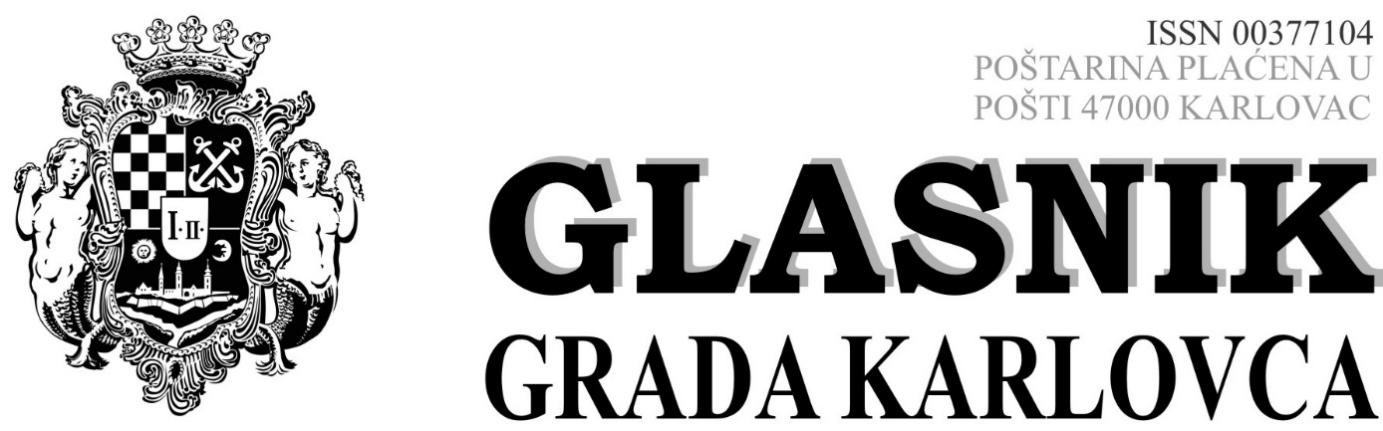          Izlazi prema potrebi                               Broj 18	 Godina LVI.	              Karlovac 27. listopada 2023. GRADSKO VIJEĆEGRADA KARLOVCA										str.177. ZAKLJUČAK 		o prihvaćanju Polugodišnjeg izvješća o radu Gradonačelnika Grada Karlovca za razdoblje od 1. siječnja do 30. lipnja 2023. godine 	1532.178. PRAVILNIK 			o provedbi postupaka jednostavne nabave				1532.179. ODLUKA	 		o ostvarivanju prava na naknadu za opremu novorođenog djeteta u 2023. godini							1536.180. ODLUKA 			o stavljanju izvan snage Odluke o ustupanju obavljanja poslova reklamiranja i oglašavanja na javnim površinama i zemljištima u vlasništvu Grada Karlovca trgovačkom društvu MLADOST d.o.o.	1538.181. ODLUKA 			o komunalnom linijskom prijevozu putnika na području grada Karlovca	1538.182. ODLUKA 			o izmjenama i dopunama Odluke o komunalnim djelatnostima na području grada Karlovca						1543.183. RJEŠENJE 			za odobrenje postavljanja pokretne naprave – kiosk za pružanje ugostiteljske usluge brze prehrane na adresi Riječka 5B u Karlovcu	1544.GRADSKO VIJEĆEGRADA KARLOVCA177.Na temelju članaka 34. i 97. Statuta Grada Karlovca („Glasnik Grada Karlovca“ broj 9/21.-potpuni tekst i 10/22.) a u svezi sa s člankom 35.b Zakona o lokalnoj i područnoj (regionalnoj) samoupravi („Narodne novine“ broj 33/01., 60/01., 129/05., 109/07., 125/08., 36/09., 150/11., 144/12., 19/13. – pročišćeni tekst i 137/15. – ispravak, 123/17, 98/19 i 144/20) Gradsko vijeće Grada Karlovca je na 27. sjednici održanoj dana 26. listopada 2023. godine donijelo sljedećiZ A K L J U Č A Ko prihvaćanju Polugodišnjeg izvješća o radu Gradonačelnika Grada Karlovca za razdoblje od 1. siječnja do 30. lipnja 2023. godineI   Prihvaća se Polugodišnje izvješće o radu Gradonačelnika Grada Karlovca za razdoblje od 1. siječnja do 30. lipnja 2023. godine.II   Sastavni dio Polugodišnjeg izvješća o radu Gradonačelnika su Izvješća o radu Upravnih tijela Grada Karlovca koja se nalaze u privitku ovog Zaključka i čine njegov sastavni dio.III     Ovaj Zaključak objavit će se u Glasniku Grada Karlovca bez Izvješća o radu Upravnih tijela Grada Karlovca. GRADSKO VIJEĆEKLASA: 024-03/23-02/11				URBROJ: 2133-1-01/01-23-3            		Karlovac, 26. listopada 2023. godinePREDSJEDNIK      GRADSKOG VIJEĆA GRADA KARLOVCA    Marin Svetić, dipl.ing.šum., v.r.178.Na temelju članka 35. Zakona o lokalnoj i područnoj (regionalnoj) samoupravi (NN 33/01, 60/01, 129/05, 109/07, 125/08, 36/09, 36/09, 150/11, 144/12, 19/13, 137/15, 123/17, 98/19, 144/20), na temelju članka 15. st. 2. Zakona o javnoj nabavi (Narodne novine broj 120/16, 114/22) te na temelju članaka 34. i 97. Statuta Grada Karlovca (Glasnik Grada Karlovca 9/2021- potpuni tekst, 10/2022), Gradsko vijeće grada Karlovca je na 27. sjednici održanoj dana 26. listopada 2023. godine donijelo sljedećiPravilnik o provedbi postupaka jednostavne nabave I OPĆE ODREDBEČlanak 1. U svrhu poštivanja osnovnih načela javne nabave te zakonitog, namjenskog i svrhovitog trošenja proračunskih sredstava, ovim se Pravilnikom uređuje postupak koji prethodi stvaranju ugovornog odnosa za nabavu roba i usluga procijenjene vrijednosti manje od 26.540,00 eura bez poreza na dodanu vrijednost (PDV-a)  i za nabavu radova procijenjene vrijednosti manje od 66.360,00 eura bez poreza na dodanu vrijednost (PDV-a) (u daljnjem tekstu: jednostavna nabava),  za koju ne postoji obveza primjene Zakona o javnoj nabavi. (2) 	U provedbi postupaka nabave robe, radova ili usluga osim ovog Pravilnika, obvezno je primjenjivati i druge važeće zakonske i podzakonske akte, kao i interne akte, a koji se odnose na pojedini predmet nabave u smislu posebnih propisa (Zakon o obveznim odnosima, Zakon o prostornom uređenju, Zakon o  gradnji, i dr.). II  NAČELAČlanak 2.Prilikom provođenja postupaka koje uređuje ovaj Pravilnik, Naručitelj je obvezan, u odnosu na sve gospodarske subjekte poštovati načelo slobode kretanja robe, načelo slobode poslovnog nastana i načelo slobode pružanja usluga te načela koja iz toga proizlaze, kao što su načelo tržišnog natjecanja, načelo jednakog tretmana, načelo zabrane diskriminacije, načelo uzajamnog priznavanja, načelo razmjernosti i načelo transparentnosti.(2) 	Jednostavna nabava ne smije biti osmišljena s namjerom izbjegavanja primjene Zakona o javnoj nabavi ili izbjegavanja primjene pravila o jednostavnoj nabavi ili s namjerom da se određenim gospodarskim subjektima neopravdano da prednost ili ih se stavi u nepovoljan položaj.(3) 	Naručitelj je obvezan primjenjivati odredbe ovoga Pravilnika na način koji omogućava učinkovitu jednostavnu nabavu te ekonomično i svrhovito trošenje javnih sredstava.III SPRJEČAVANJE SUKOBA INTERESA Članak 3.(1) 	Sukob interesa između naručitelja i gospodarskog subjekta obuhvaća situacije kada predstavnici naručitelja koji su uključeni u provedbu postupka nabave ili mogu utjecati na ishod tog postupka, imaju, izravno ili neizravno, financijski, gospodarski ili bilo koji drugi osobni interes koji bi se mogao smatrati štetnim za njihovu nepristranost i neovisnost u okviru postupka.(2) 	O sukobu interesa na odgovarajući način primjenjuju se odredbe Zakona o javnoj nabavi i drugih propisa koji uređuju područje sukoba interesa.IV IZUZEĆA OD PROVEDBE POSTUPAKA JEDNOSTAVNE NABAVEČlanak 4.Iznimno, izvan postupanja utvrđenog u poglavlju VII i poglavlju VIII ovog Pravilnika, a  ovisno o prirodi predmeta nabave i razini tržišnog natjecanja, nabava se može ugovoriti izravno temeljem  jedne (1) ponude i to u sljedećim slučajevima: kada zbog tehničkih ili umjetničkih razloga ili razloga povezanih sa zaštitom isključivih prava, uključujući prava intelektualnog vlasništva ugovor može izvršiti samo određeni gospodarski subjekt, za nabavu javnobilježničkih usluga, odvjetničkih usluga, zajmova i kredita, zdravstvenih usluga, socijalnih usluga, usluga obrazovanja, konzervatorskih usluga, usluga vještaka, hotelskih i restoranskih usluga, usluga cateringa, konzultantskih usluga,  programskog materijala namijenjenog za audiovizualne medijske usluge,kod provedbe nabave u situacijama od izrazite žurnosti zbog nepredviđenih događaja (primjerice sanacije posljedica prirodnih nepogoda, klizišta, odroni, sanacije objekata, žurni popravci i slično) te u ostalim opravdanim slučajevima prema pojedinačnoj Odluci Naručitelja.V PREDMET NABAVEČlanak 5.Upravna tijela Grada Karlovca (u daljnjem tekstu: upravna tijela) određuju predmet nabave na način da predstavlja tehničku, tehnološku, oblikovnu, funkcionalnu ili drugu objektivno odredivu cjelinu.Javni naručitelj može podijeliti predmet nabave na grupe na temelju objektivnih kriterija, primjerice prema vrsti, svojstvima, namjeni, mjestu ili vremenu ispunjenja.Izračun procijenjene vrijednosti predmeta nabave iz  točke 1. ovog članka temelji se na ukupnom iznosu, bez poreza na dodanu vrijednost (PDV-a).Vrijednost nabave ne smije se dijeliti s namjerom izbjegavanja primjene Zakona o javnoj nabavi ili pravila koje vrijede za procijenjenu vrijednost jednostavne nabave. Postupci jednostavne nabave čija je vrijednost jednaka ili veća od 2.650,00 eura moraju biti usklađeni s Planom nabave.VI OVLASTI I ODGOVORNOSTIČlanak 6.Odgovorna osoba za uspostavu i zakonitost sustava jednostavne nabave Grada Karlovca je gradonačelnik.Gradonačelnik:usvaja plan nabave i sve njegove izmjene tijekom proračunske godine,potpisuje odluke u postupcima jednostavne nabave,potpisuje narudžbenice i ugovore o nabavi.(2) 	Upravno tijelo koje je iskazalo potrebu za nabavom je ovlašteno i odgovorno za:- 	pravovremeno iskazivanje potreba za predmet jednostavne nabave u Planu nabave i podnošenje pravovremenog zahtjeva za izmjenu Plana nabave,-	pravovremenu dostavu zahtjeva za pokretanje postupka jednostavne nabave u Službu za javnu nabavu, a koji je u skladu s planom nabave i proračunom,-	određivanje predmeta nabave, opisivanje predmeta nabave, određivanje uvjeta za nabavu za svaki predmet jednostavne nabave, sastavljanje tehničkih specifikacija, sastavljanje troškovnika, određivanje potrebnih dokumenata koje su obvezni dostaviti ponuditelji zajedno s ponudama i posebnih uvjeta za nabavu,- 	izradu ugovora o jednostavnoj nabavi, izdavanje narudžbenica,-	analizu pristiglih ponuda u stručnom dijelu, -	praćenje i nadzor nad izvršenjem ugovora o jednostavnoj nabavi (kontrola realizacije ugovorenog odnosno naručenog) u suradnji sa Službom za javnu nabavu.(3) 	Služba za javnu nabavu je ovlaštena i odgovorna za:-	izradu plana nabave naručitelja, temeljem zaprimljenih prijedloga od strane upravnih tijela,-	provođenje procedure izmjene plana nabave tijekom proračunske godine,-	pravovremeno pokretanje postupka nabave prema zaprimljenom cjelovitom i točnom zahtjevu upravnih tijela -	izradu i dostavu poziva za prikupljanje ponuda gospodarskim subjektima i drugih dokumenata postupka nabave-	analizu pristiglih ponuda, izradu zapisnika i prijedloga za odabir ponude, koji se dostavljaju odgovornoj osobi na potpis i ovjeruVII NABAVA PROCIJENJENE VRIJEDNOSTI  MANJE OD 7.000,00 EURA Članak 7.Nabava radova, roba i usluga procijenjene vrijednosti manje od 7.000,00 eura, provodi se izdavanjem narudžbenice ili zaključivanjem ugovora s jednim gospodarskim subjektom po vlastitom izboru.Narudžbenica najmanje sadrži podatke: o naručitelju i izvršitelju, opis roba/radova/usluga koje se nabavljaju,jedinicu mjere, količinu, jediničnu cijenu te ukupnu cijenu,Narudžbenicu ovjerava pročelnik pojedinog upravnog tijela u kojem se nabava izvršava, a potom potpisuje gradonačelnik.(3)         Ugovor obavezno sadrži podatke o ugovornim stranama koje sklapaju ugovor, mjestu sklapanja ugovora, predmetu ugovora, cijeni i ostalim bitnim sastojcima ugovora sukladno Zakonu o obveznim odnosima. Ugovor ovjerava pročelnik pojedinog upravnog tijela u kojem se nabava izvršava, a potom  potpisuje gradonačelnik. VIII NABAVA PROCIJENJENE VRIJEDNOSTI  JEDNAKE ILI VEĆE OD 7.000,00  EURA, A MANJE OD 14.000,00 EURA Članak 8.Nabava roba, usluga i radova procijenjene vrijednosti jednake ili veće od 7.000,00 eura bez PDV-a, a manje od 14.000,00 eura bez PDV-a, provodi se na način da su Upravna tijela dužna  zatražiti najmanje tri (3) ponude (mailom, poštom) ili prikupiti ponude javnom objavom nabave na mrežnoj stranici Grada Karlovca, usporediti  pristigle ponude i gradonačelniku Grada Karlovca (u nastavku teksta: gradonačelnik) predložiti  odabir najpovoljnije ponude. Ovisno o prirodi predmeta nabave i razini tržišnog natjecanja, a uvažavajući načelo učinkovitosti i ekonomičnosti, broj gospodarskih subjekata može biti i manji od tri (3).Za odabir ponude dovoljna je jedna (1) pristigla ponuda koja udovoljava svim traženim uvjetima od strane naručitelja.U smislu stavka 1. ovoga članka službenik upravnog tijela u kojem se provodi nabava prikuplja ponude, o  istima sastavlja zapisnik koji ovjerava pročelnik  upravnog tijela. Zapisnik najmanje sadrži podatke o predmetu nabave, procijenjenoj vrijednosti nabave, podatke o ponuditeljima te broj, datum i iznos zaprimljenih ponuda te obrazloženje (opravdanost) odabira najpovoljnije ponude. Na temelju najpovoljnije ponude službenik upravnog tijela u kojem se provodi nabava sastavlja prijedlog ugovora ili narudžbenicu sukladno odredbama Zakona o proračunu, Zakona o obveznim odnosima i ostalim propisima.  Prijedlog ugovora/narudžbenicu ovjerava pročelnik istog upravnog tijela, a potom potpisuje gradonačelnik. Narudžbenica odnosno ugovor obavezno sadrže podatke iz članka 7. st. 2. ovog Pravilnika.IX NABAVA PROCIJENJENE VRIJEDNOSTI  JEDNAKE ILI VEĆE OD 14.000,00 EURA, A MANJE OD 26.540,00/66.360,00 EURAČlanak 9.Nabava roba i usluga procijenjene vrijednosti jednake ili veće od 14.000,00 eura bez PDV-a, a manje od 26.540,00 eura bez PDV-a, odnosno nabava radova procijenjene vrijednosti jednake ili veće od 14.000,00 eura bez PDV-a, a manje od 66.360,00 eura bez PDV-a provodi se pozivanjem ponuditelja na dostavu ponuda. Poziv za dostavu ponuda javno se objavljuje u Elektroničkom oglasniku javne nabave RH (EOJN RH) ili u drugom zaštićenom elektroničkom sustavu. Iznimno, u opravdanim slučajevima ovisno o prirodi predmeta nabave i razini tržišnog natjecanja, a uvažavajući načelo učinkovitosti i ekonomičnosti,  sukladno odluci naručitelja poziv se upućuje na adrese najmanje tri (3) gospodarska subjekta po vlastitom izboru na dokaziv način (EOJN RH, potvrda slanja e-mailom, dostavnica).U postupku pregleda i ocjene ponuda, ponude pristigle temeljem objave i ponude pristigle temeljem poziva upućenog na drugi način tretiraju se jednako.Provođenje postupkaČlanak 10.Administrativni postupak nabave roba, radova i usluga iz čl. 9. provodi se u Službi za javnu nabavu, temeljem prethodno zaprimljenog zahtjeva i stručne/tehničke dokumentacije (tehničke specifikacije i dr.) od strane upravnog tijela za koji se provodi nabava.U svrhu provođenja nabave iz članka 8. imenuje se stručno povjerenstvo od najmanje tri (3) člana Odlukom  gradonačelnika.Odluka najmanje sadrži: naziv predmeta nabave, evidencijski broj nabave iz Plana nabave, procijenjenu vrijednost nabave, odabrani postupak nabave, izvor planiranih sredstava te podatke o članovima stručnog povjerenstva.Zadaci stručnog povjerenstva:pripremaju i provode postupak nabave,otvaraju ponude,vrše pregled i ocjenu ponuda.Članovi stručnog povjerenstva za svoj rad odgovaraju gradonačelniku. Poziv za dostavu ponuda iz članka 9. Ovog Pravilnika mora sadržavati najmanje: naziv javnog naručitelja, opis predmeta nabave i tehničke specifikacije, procijenjenu vrijednost nabave, kriterij za odabir ponude (najniža cijena ili ekonomski najpovoljnija ponuda), uvjete i zahtjeve koje ponuditelji trebaju ispuniti (ako se traže), rok za dostavu ponuda i način dostavljanja ponuda, kontakt osobu, broj telefona i adresu elektroničke pošte. Naručitelj može u pozivu za dostavu ponuda odrediti osnove za isključenje gospodarskih subjekata, uvjete profesionalne, ekonomsko-financijske i tehničke i stručne sposobnosti gospodarskih subjekta te odgovarajuća jamstva. Rok za dostavu ponuda minimalno iznosi pet (5) dana od dana objave/slanja poziva i mora biti primjeren predmetu nabave.Ponude se dostavljaju elektronički putem Elektroničkog oglasnika javne nabave RH (EOJN RH) ili drugog zaštićenog elektroničkog sustava ili iznimno ako je tako određeno pozivom u zatvorenim omotnicama u pisarnicu naručitelja u roku određenom pozivom za dostavu ponuda bez obzira na način dostave.Zaprimanje pravodobno dostavljenih ponuda vrši se upisivanjem u Upisnik o zaprimanju ponuda prema redoslijedu zaprimanja. Nakon isteka roka za dostavu ponuda vrši se otvaranje zaprimljenih ponuda  koje može biti javno ako tako odredi Naručitelj. Nakon otvaranja ponuda vrši se pregled i ocjena ponuda u kojem je moguće  tražiti pojašnjenja i upotpunjavanja u vezi s dokumentima traženim u pozivu za dostavu ponuda, odnosno elemenata ponude. O provedenom postupku otvaranja, pregleda i ocjene ponuda sastavlja se zapisnik, kojim stručno povjerenstvo predlaže gradonačelniku odabir najpovoljnije ponude.   Temeljem zapisnika, gradonačelnik donosi Odluku  o odabiru  najpovoljnije ponude, koja se zajedno sa zapisnikom dostavlja svim ponuditeljima koji su sudjelovali u predmetnoj nabavi, na dokaziv način. Objava ima učinak dostave Odluke. Na temelju Odluke o odabiru sklapa se ugovor o nabavi u pisanom obliku/izdaje narudžbenica najkasnije u roku od 60 dana od dostave/objave Odluke. Ugovor o nabavi mora biti sklopljen u skladu s uvjetima određenim u pozivu za dostavu ponuda  i odabranom ponudom.Ugovor obavezno sadrži podatke iz članka 7. st. 3. ovog Pravilnika.Za odabir ponude je dovoljna jedna (1) pristigla ponuda koja udovoljava svim traženim uvjetima od strane naručitelja.X KRITERIJ ZA ODABIR PONUDEČlanak 11.(1)	Kriterij za odabir ponude može biti najniža cijena ili ekonomski najpovoljnija ponuda.(2)	Ukoliko se koristi kriterij ekonomski najpovoljnija ponuda, uz kriterij cijene određuju se i drugi kriteriji povezani sa predmetom nabave primjerice: kvaliteta, tehničke prednosti, estetske i funkcionalne značajke, ekološke značajke, operativni troškovi, kvalifikacije i iskustvo osoblja, rok isporuke ili rok izvršenja, jamstveni rok i dr.XI PONIŠTENJE POSTUPKAČlanak 12.Naručitelj zadržava pravo poništiti postupak jednostavne nabave prije ili nakon roka za dostavu ponuda bez posebnog obrazloženja. Naručitelj može poništiti postupak jednostavne nabave i sukladno odredbama Zakona o javnoj nabavi. U slučaju poništenja postupka jednostavne nabave, naručitelj donosi odluku o poništenju, koja se dostavlja svim ponuditeljima na dokaziv način.Ponuditelji nemaju pravo žalbe u postupcima jednostavne nabave.XII  IZVRŠENJE I IZMJENE UGOVORA O NABAVI Članak 13.Upravna tijela dužna su vršiti kontrolu izvršenja sklopljenih ugovora.Izmjene ugovora o nabavi koje bi dovele  do povećanja ugovorenog iznosa moguće su u slučaju kad je ukupna vrijednost svih izmjena bez PDV-a manja od 30%  iznosa osnovnog ugovora o nabavi bez PDV-a, pod uvjetom da to ne mijenja pravnu prirodu ugovora o nabavi i da se time ne prelaze vrijednosti na koje se primjenjuje ovaj Pravilnik i Zakon o javnoj nabavi.XIII PRIJELAZNE I ZAVRŠNE ODREDBE Članak 14.Ovisno o predmetu nabave i potrebama Naručitelja, iako se radi o vrijednostima za koje prema odredbama Zakona o javnoj nabavi nije potrebno provođenje postupka javne nabave, Naručitelj zadržava pravo primjene određenih odredbi predmetnog Zakona, na način na koji se iste primjenjuju prilikom provođenja postupaka javne nabave.Stupanjem na snagu ovog Pravilnika stavlja se izvan snage Pravilnik o provedbi postupaka jednostavne nabave (Glasnik Grada Karlovca 08/17) i Pravilnik o izmjeni Pravilnika o provedbi postupaka jednostavne nabave (Glasnik Grada Karlovca broj 8/18).Članak 15.Ovaj Pravilnik stupa na snagu osam (8) dana nakon objave u Glasniku Grada Karlovca.Ovaj Pravilnik i sve njegove kasnije izmjene objavit će se i na internetskoj stranici Grada Karlovca.GRADSKO VIJEĆEKLASA: 024-03/23-02/11				URBROJ: 2133-1-01/01-23-4            		Karlovac, 26. listopada 2023. godinePREDSJEDNIK      GRADSKOG VIJEĆA GRADA KARLOVCA    Marin Svetić, dipl.ing.šum., v.r.179.Temeljem članka 289. točke 7. Zakona o socijalnoj skrbi („Narodne novine“ 18/22, 46/22, 119/22, 71/23), članka 35. točke 2. Zakona o lokalnoj i područnoj (regionalnoj) samoupravi („Narodne novine“ 33/01, 60/01, 129/05, 109/07, 125/08, 36/09, 150/11, 144/12, 19/13, 137/15, 123/17, 98/19, 144/20) i čl. 34. i 97. Statuta Grada Karlovca (Glasnik Grada Karlovca broj 9/21 - potpuni tekst, 10/22) Gradsko vijeće Grada Karlovca na 27. sjednici održanoj dana 26. listopada 2023. godine donijelo jeODLUKUo ostvarivanju prava na naknadu za opremu novorođenog djeteta u 2023. godiniČlanak 1.	Odlukom o ostvarivanju prava na naknadu za opremu novorođenog djeteta u 2023. godini određuju se uvjeti i načini ostvarivanja ovog prava iz socijalne skrbi.Članak 2.Naknada se isplaćuje u novcu, u sljedećim iznosima:300 € za prvo i drugo dijete u obitelji400 € za treće i svako daljnje dijete u obitelji te posvojenu djecuPravo na naknadu za novorođeno dijete ostvaruju svi građani – roditelji/skrbnici, s područja grada Karlovca pod uvjetom da novorođeno dijete i jedan roditelj/skrbnik (podnositelj zahtjeva) imaju prebivalište na području grada Karlovca.Pravo na naknadu ostvaruju i roditelji koji su strani državljani sa prijavljenim stalnim boravištem na području grada Karlovca.Članak 3.	Pravo na naknadu ostvaruje se za djecu rođenu/posvojenu u razdoblju od 1. siječnja do 31. prosinca 2023. godine.	Za djecu rođenu u zadnjem tromjesječju prethodne godine naknadu je moguće ostvariti i početkom tekuće godine.Članak 4.Za ostvarivanje prava na naknadu za novorođenu djecu, roditelji trebaju podnijeti zahtjev kroz aplikaciju e-novorođenče, u pisanom obliku ili elektroničkom obliku putem maila bebe@karlovac.hr  Upravnom odjelu za društvene djelatnosti, te uz zahtjev priložiti kopiran ili skeniranrodni list djetetarodne listove za ostalu djecu u obiteljipotvrdu o prebivalištu djeteta/stalnom boravištu na području grada Karlovca za koje se traži naknada,osobne iskaznice ili potvrdu o prebivalištu za roditelja/skrbnika podnositelja zahtjeva karticu tekućeg računa podnositelja zahtjeva (s vidljivim IBAN brojem) na kojemu će se izvršiti isplataukoliko su roditelji strani državljani potrebno je priložiti dokaz o prijavljenom stalnom boravištu roditelja podnositelja zahtjevarješenje o posvojenju Članak 5.Upravni odjel za društvene djelatnosti, utvrditi će pravo na isplatu naknade, te izdati Naredbu za isplatu temeljem koje će se naknada isplatiti na tekući račun podnositelja zahtjeva.Članak 6.Odobrava se korištenje sredstava Proračuna Grada Karlovca za 2023. godinu, u okviru programa Programi za djecu i mlade - A600201 Potpore za novorođenu djecu na poziciji R0638 Naknade građanima u novcu – oprema za novorođenu djecu.Članak 7.Ova Odluka stupa na snagu prvog dana od dana objave u Glasniku Grada Karlovca a, primjenjuje se do 31. prosinca 2023. godine.GRADSKO VIJEĆEKLASA: 024-03/23-02/11				URBROJ: 2133-1-01/01-23-5            		Karlovac, 26. listopada 2023. godinePREDSJEDNIK      GRADSKOG VIJEĆA GRADA KARLOVCA    Marin Svetić, dipl.ing.šum., v.r.180.Na temelju članka 35. Zakona o lokalnoj i područnoj (regionalnoj) samoupravi („ Narodne novine“ br. 33/01, 60/01, 129/05, 109/07, 125/08, 36/09, 150/11,144/12, 19/13 – pročišćeni tekst, 137/15, 123/17 i 98/19) i članaka 34. i 97. Statuta Grada Karlovca („Glasnik Grada Karlovca“ br. 7/09, 8/09, 3/13, 6/13, 1/15 – pročišćeni tekst, 3/18, 13/18, 6/20, 4/21, 8/21, 9/21 – pročišćeni tekst i 10/22), Gradsko vijeće Grada Karlovca na 27. sjednici održanoj dana 26. listopada 2023. godine donijelo jeO D L U K U o stavljanju izvan snage Odluke o ustupanju obavljanja poslova reklamiranja i oglašavanja na javnim površinama i zemljištima u vlasništvu Grada Karlovca trgovačkom društvu MLADOST d.o.o.Stavlja se izvan snage Odluka o ustupanju obavljanja poslova reklamiranja i oglašavanja na javnim površinama i zemljištima u vlasništvu Grada Karlovca trgovačkom društvu MLADOST d.o.o. Karlovac, Rakovac 1, OIB 65617396824, KLASA: 021-05/21-01/03, URBROJ: 2133/01-01/01-21-33 od 30.3.2021. godine („Glasnik Grada Karlovca“ br. 8/21), zaključno sa danom 31.12.2023. godine.GRADSKO VIJEĆEKLASA: 024-03/23-02/11				URBROJ: 2133-1-01/01-23-6            		Karlovac, 26. listopada 2023. godinePREDSJEDNIK      GRADSKOG VIJEĆA GRADA KARLOVCA    Marin Svetić, dipl.ing.šum., v.r.181.Na temelju članka 4. stavka 1. točke 22. i članka 33. stavka 1. Zakona o prijevozu u cestovnom prometu („Narodne novine“ br. 41/18, 98/19, 30/21, 89/21 i 114/22), članka 24. stavka 1. točke 4., članka 25. stavka 4. i članka 33. stavka 1. Zakona o komunalnom gospodarstvu („Narodne novine“ br. 68/18, 110/18 – Odluka Ustavnog suda RH i 32/20), članka 35. Zakona o lokalnoj i područnoj (regionalnoj) samoupravi („Narodne novine“ br. 33/01, 60/01, 129/05, 109/07, 125/8, 36/09, 150/11, 144/12, 19/13, 137/15, 123/17, 98/19 i 144/20) i članaka 34. i 97. Statuta Grada Karlovca („Glasnik Grada Karlovca“ br. 7/09, 8/09, 3/13, 6/13, 1/15 – pročišćeni tekst, 3/18, 13/18, 6/20, 4/21, 8/21, 9/21 – pročišćeni tekst i 10/22), a sukladno odredbama Uredbe (EZ) br. 1370/2007 Europskog parlamenta i Vijeća od 23.10.2007. o uslugama javnog željezničkog i cestovnog prijevoza putnika, Gradsko vijeće Grada Karlovca na 27. sjednici održanoj 26. listopada 2023. god. donijelo je ODLUKUO KOMUNALNOM LINIJSKOM PRIJEVOZU PUTNIKA NA PODRUČJU GRADA KARLOVCAČlanak 1.Ovom Odlukom uređuje se organizacijski oblik, način i uvjeti obavljanja komunalnog linijskog prijevoza putnika na području grada Karlovca.Članak 2.(1) Komunalni linijski prijevoz putnika je javni cestovni prijevoz putnika na administrativnom području grada Karlovca, na linijama unutar sljedećih zona:(2) Komunalni linijski prijevoz putnika je uslužna komunalna djelatnost koje se obavlja odgovarajućim autobusima na određenim linijama i po unaprijed utvrđenom voznom redu, cijeni prijevoza i općim uvjetima prijevoza.(3) Iznimno od odredbe stavka 1. ovog članka, može se organizirati posebni linijski prijevoz samo za određene skupine putnika (prijevoz osoba s tjelesnim oštećenjem, prijevoz radnika između mjesta prebivališta i mjesta rada, i sl.).Članak 3.(1) Javni prijevoz putnika obavlja prijevoznik na temelju ugovora o javnoj usluzi ili ugovora o koncesiji.(2) Postupak odabira prijevoznika s kojim se sklapa ugovor o javnoj usluzi provodi se sukladno propisima o prijevozu u cestovnom prometu, propisima o komunalnom gospodarstvu i Uredbi (EZ) br. 1370/2007. (3) Postupak odabira prijevoznika s kojim se sklapa ugovor o koncesiji provodi se sukladno propisima o koncesijama.Članak 4.Za obavljanje komunalnog linijskog prijevoza putnika prijevoznik mora ispunjavati sve uvjete za obavljanje prijevoza u cestovnom prometu utvrđene propisima o prijevozu u cestovnom prometu, propisima o sigurnosti prometa na cestama, ovom Odlukom te ostalim zakonskim i podzakonskim propisima kojima se uređuju uvjeti za obavljanje prijevoza u cestovnom prometu.Članak 5.Prijevoznik je dužan osigurati trajno i kvalitetno obavljanje komunalnog linijskog prijevoza putnika te poduzimati mjere u svrhu povećanja kvalitete usluga i sigurnosti prijevoza.Članak 6.(1) Linija je relacija ili skup relacija obavljanja prijevoza putnika od početnog do završnog autobusnog kolodvora, putničkog terminala ili autobusnog stajališta, na kojoj se prevoze putnici po utvrđenom voznom redu s jedim ili više polazaka.(2) Relacija je udaljenost između bilo koja dva mjesta na liniji koja su u voznom redu označena kao autobusni kolodvori, putnički terminali ili autobusna stajališta.Članak 7.O uspostavljanju, izmjeni i ukidanju linija odlučuje Gradonačelnik.Članak 8.(1) Svaka linija mora imati vozni red.(2) Vozni red utvrđuje prijevoznik, uz prethodnu suglasnost Gradonačelnika.Članak 9.Vozni red sadrži najmanje sljedeće podatke: naziv prijevoznika, naziv linije na kojoj se obavlja prijevoz, vrstu linije, redoslijed autobusnih kolodvora, putničkih terminala odnosno autobusnih stajališta te njihovu udaljenost od mjesta gdje počinje linija, vrijeme dolaska i polaska s autobusnih kolodvora, putničkih terminala odnosno autobusnih stajališta, režim održavanja linije (radni dan, subota, nedjelja, blagdan i neradni dan), razdoblje u kojem se održava linija te rok važenja voznog reda.Članak 10.(1) Autobusno stajalište (u daljnjem tekstu: stajalište) je posebno izgrađena ili označena prometna površina određena za zaustavljanje autobusa, koja omogućava sigurni ulazak i izlazak putnika.(2) Okretište je stajalište koje je početno – završna točka jedne ili više linija.(3) Lokacije stajališta utvrđuje Gradonačelnik u skladu s potrebama prijevoza putnika, uvjetima organizacije prometa na određenoj trasi ceste, kao i tehničkim elementima ceste i sigurnosti prometa na njoj sukladno posebnim propisima.Članak 11.(1) Stajalište mora biti označeno prometnim znakom stajališta koji se postavlja i održava u skladu s posebnim propisima.(2) Prometni znak stajališta na nerazvrstanim cestama postavlja Grad Karlovac.(3) Stajalište se može opremiti nadstrešnicom za čekanje sa sjedalima i prostorom za postavljanje prometnih informacija, košarom za otpatke i zaštitnom ogradom.(4) Na stajalištu  mora biti  postavljena oznaka prijevoznika, naziv stajališta, izvod iz voznog reda linija koje koriste stajalište, te kartografski prikaz mreže svih linija na području grada Karlovca.	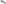 (5) Prometni znak stajališta postavlja se na početku stajališta, a nadstrešnica pri kraju stajališta (ako je to moguće) gledano iz smjera vožnje.(6) Nadstrešnicu i drugu opremu na stajalištu postavlja Grad Karlovac, a prometne informacije (oznaka prijevoznika, izvod iz voznog reda linija koje koriste stajalište i kartografski prikaz mreže svih linija na području grada Karlovca) postavlja prijevoznik na za to pripremljeno mjesto.Članak 12.(1) Iznimno od odredbe članka 11. stavka 2. ove Odluke, u slučaju gradnje ili rekonstrukcije prometnice s pripadajućim stajalištima, stajališne oznake postavlja izvođač radova ili investitor na svoj trošak.(2) Na stajalištima iz stavka 1. ovog članka treba vidljivo istaknuti na kojem mjestu se nalazi privremeno stajalište i do kada traje privremeno rješenje.(3) Obavijest putnicima, u dogovoru s prijevoznikom, dužan je dati izvođač radova ili investitor, na svoj trošak.Članak 13.Prije početka radova na prometnici po kojoj se odvija javni prijevoz putnika, investitor odnosno izvođač radova dužan je ishoditi dozvolu od upravnog tijela Grada Karlovca nadležnog za poslove prometa (u daljnjem tekstu: upravno tijelo) i o tome pravovremeno obavijestiti prijevoznika.Članak 14.(1) Ulazak i izlazak putnika dozvoljen je samo na stajalištu dok autobus stoji, osim u slučaju većih zastoja u prometu.(2) Prije polaska autobusa sa stajališta i u tijeku vožnje, sva vrata na autobusu moraju biti zatvorena.Članak 15.Prijevoznik je dužan bez odgađanja obavijestiti upravno tijelo o svim nedostacima i oštećenjima na stajalištima i stajališnoj opremi.Članak 16.Vozila kojima se obavlja javni prijevoz putnika moraju ispunjavati propisane uvjete, a prije upućivanja u dnevni promet moraju biti očišćena i prozračena.Članak 17.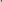 (1) Vozilo može biti oslikano reklamnim porukama, uz prethodnu suglasnost Gradonačelnika.(2) Reklame i drugi natpisi koji nemaju sadržaj poruke o prijevozu ne smiju se nalaziti na mjestima na kojima zaklanjaju vidik u vozilu ili prekrivaju propisane obavijesti o prijevozu.Članak 18.(1) Vozila moraju biti označena sukladno Pravilniku o posebnim uvjetima za vozila kojima se obavlja javni cestovni prijevoz i prijevoz za vlastite potrebe (Narodne novine br. 50/18., 56/19., 107/20., 127/21., 147/21., 71/22.) i drugim propisima kojima se uređuju uvjeti koje moraju ispunjavati vozila kojima se obavlja djelatnost javnog cestovnog prijevoza.(2) Osim uvjeta iz stavka 1. ovog članka, Gradonačelnik može odrediti i dodatne posebne uvjete kojima se podiže ugled ili kvaliteta javnog prijevoza (primjerice isticanje stiliziranog grba Grada Karlovca).Članak 19.Za vrijeme dok se vozilom ne obavlja javni prijevoz putnika, na vozilu se mora postaviti odgovarajuća oznaka, ili skinuti oznake linije.Članak 20.Vrata za ulazak i izlazak putnika moraju biti jasno i vidljivo označena natpisima i grafičkim simbolima s vanjske i unutarnje strane vozila.Članak 21.Oblik, boja i veličina brojeva i slova, grafičkih simbola i tekstualnih prikaza na vozilu, stajalištu i okretištu moraju biti izvedeni na način da su vidljivi i razumljivi korisnicima usluge.Članak 22.(1) Prijevoznik je dužan u vozilu označiti mjesto za trudnice i osobe s invaliditetom, ako vozilo za to ima uvjete.(2) Putnik u vozilu smije zauzeti jedno sjedeće mjesto.(3) Prilikom ulaska u vozilo i zauzimanja mjesta za sjedenje prednost imaju osobe s invaliditetom, trudnice, osobe s malom djecom, te starije i nemoćne osobe.Članak 23.Prijevoznik je dužan obavljati prijevoz putnika sukladno utvrđenom i objavljenom voznom redu.Članak 24.(1) U slučaju zastoja, prekida ili poremećaja u odvijanju prijevoza putnika uzrokovanog višom silom ili krivnjom trećih osoba na koje prijevoznik ne može utjecati niti ih spriječiti, prijevoznik je dužan organizirati prijevoz na način da putnici u najmanjoj mjeri osjete posljedice poremećaja, odnosno u što kraćem roku poduzeti mjere za ponovnu uspostavu redovitog prijevoza. (2) Ukoliko uslijed slučajeva iz stavka 1. ovog članka prijevoz na nekoj liniji ili na njenom dijelu bude obustavljen, prijevoznik je dužan u što kraćem roku osigurati zamjenski prijevoz vlastitim vozilima ili vozilima drugih prijevoznika.Članak 25.Vozač je dužan zaustaviti vozilo na svim stajalištima svoje linije, osim ako u vozilu nema putnika koji žele izaći, niti ima putnika na stajalištu.Članak 26.Prilikom ulaska u vozilo putnik je obvezan vozaču, kondukteru, odnosno nadzorniku pokazati putnu kartu ili ispravu o pravu na prijevoz, odnosno obvezan je kod vozača ili konduktera platiti uslugu prijevoza i dobivenu ili ranije nabavljenu važeću putnu kartu odmah poništiti u poništivaču, te se na vrijeme pripremiti za izlazak.Članak 27.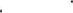 Na okretištima vozač je dužan otvoriti vrata za ulaz putnika najkasnije pet minuta prije polaska vozila.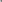 Članak 28.U slučaju nepredviđenih događaja na trasi linija (prometne nezgode, elementarne nepogode i slično), vozač smije mijenjati trasu, smjer kretanja ili skraćivati liniju, o čemu mora obavijestiti putnike, a prijevoznik o tome mora što prije obavijestiti upravno tijelo.Članak 29.Vozilom javnog prijevoza ne smije se prevoziti osoba koja bi svojim ponašanjem, prtljagom i stvarima koje unosi u vozilo, mogla ugroziti sigurnost putnika, te osoba mlada od šest godina bez pratnje odrasle osobe.Članak 30.(1) Putnik smije u vozilo unijeti ručnu prtljagu, dječja kolica, invalidska kolica, sportsku opremu i drugu prtljagu koja svojim dimenzijama i svojstvima ne ugrožava sigurnost putnika i prometnog osoblja.(2) Putnik je dužan voditi brigu o svojoj prtljazi. Prtljagu iz stavka l . ovog članka potrebno je smjestiti u prostoru vozila gdje najmanje smeta ostalim putnicima kako bi se smanjila mogućnost ugrožavanja sigurnosti ostalih putnika i prometnog osoblja.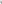 Članak 31.(1) Putnicima je zabranjeno:1) koristiti uslugu prijevoza bez putne karte ili s neispravnom putnom kartom,2) unositi u vozilo predmete koji mogu povrijediti druge putnike, oštetiti ili uprljati vozilo (zapaljivi ili eksplozivni materijal, oštre, lomljive, prljave ili masne predmete i slično) kao ni sve druge predmete veće težine i dimenzija od onih koje odredi prijevoznik,3) uznemiravati druge putnike i prometno osoblje u obavljanju svoje službe,4) bacati otpatke, prljati i oštećivati vozilo i njegove oznake5) pušiti u vozilu,6) zadržavati se u vozilu na način kojim se ometa naplata putne karte, ulaz odnosno izlaz iz vozila, onemogućava ili otežava smještaj putnika u vozilo, 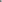 7) onemogućavati otvaranje i zatvaranje vrata kao i nasilno otvaranje vrata, 8) ulaziti ili izlaziti iz vozila u pokretu, ulaziti u vozilo kada odgovorna osoba objavi daje vozilo popunjeno i da ne može primiti putnika na prijevoz,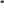 9) ulaziti u vozilo neodjeven ili u odjeći koja je nečista u mjeri da može uprljati druge putnike ili vozilo.(2) Prometno osoblje dužno je opomenuti putnika koji postupa protivno odredbama iz stavka 1. ovog članka, a ukoliko unatoč opomeni izvrši koju od navedenih radnji, prometno osoblje pozvat će putnika da napusti vozilo.Članak 32.(1) Nemoćnoj osobi dozvoljen je prijevoz vozilom javnog prijevoza samo uz pratnju. (2) Slijepoj osobi dozvoljeno je uvođenje psa vodiča. 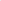 Članak 33.Vozilom javnog prijevoza zabranjen je prijevoz:1) osobe pod očiglednim utjecajem alkohola, opojnih sredstava i sl.,2) osobe koja ne može ili ne želi platiti uslugu prijevoza.Članak 34.Vozilom javnog prijevoza nije dozvoljen prijevoz životinja, izuzev kućnih ljubimaca u odgovarajućim spremnicima i pasa u slučajevima iz članka 32. stavka 2. ove Odluke.Članak 35.(1) Prometno osoblje mora za vrijeme obavljanja posla nositi službenu odjeću. (2) Izgled službene odjeće određuje prijevoznik. 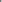 Članak 36.(1) Prometno osoblje dužno je za vrijeme obavljanja posla imati korektan odnos s putnicima.(2) Prometno osoblje za vrijeme vožnje ne smije piti, pušiti, jesti i razgovarati s putnicima, ukoliko taj razgovor nije u vezi s obavljanjem službe.Članak 37.(1) Putnik je dužan za vrijeme vožnje imati ispravnu putnu kartu ili ispravu na osnovi koje ostvaruje pravo na prijevoz.(2) Na zahtjev ovlaštene osobe putnik je dužan pokazati putnu kartu odnosno ispravu radi kontrole. (3) Putnik koji se u vozilu zatekne bez putne karte, s neispravnom putnom kartom ili ispravom na temelju koje ostvaruje pravo na prijevoz, dužan je ovlaštenoj osobi platiti odgovarajuću putnu kartu na licu mjesta, ili dati vjerodostojne podatke o svom identitetu i kartu platiti u roku od 8 dana prijevozniku.Članak 38.(1) Cijenu komunalnog linijskog prijevoza određuje prijevoznik uz prethodnu suglasnost Gradonačelnika, sukladno zakonskim odredbama.(2) Cjenik iz stavka 1. ovog članka prijevoznik je dužan objaviti na svojoj oglasnoj ploči i na svojim mrežnim stranicama.(3) Prijevoznik je dužan pridržavati se cjenika.Članak 39.Nadzor nad provođenjem ove Odluke obavljaju komunalni redari.Članak 40.(1) Novčanom kaznom u iznosu 1.320,00 eura kaznit će se za prekršaj pravna osoba prijevoznik ako:1) na stajalištu ne postavi prometne informacije na za to pripremljeno mjesto (čl. 11. st. 6. ove Odluke)2) postupi protivno odredbama čl. 17., čl. 18., čl. 19., čl. 20. i čl. 21. ove Odluke.(2) Za prekršaj iz stavka 1. ovog članka kaznit će se odgovorna osoba u pravnoj osobi prijevozniku u iznosu 240,00 eura.(3) Novčanom kaznom u iznosu 660,00 eura kaznit će se za prekršaj fizička osoba obrtnik prijevoznik ako počini prekršaj iz stavka 1. ovog članka.Članak 41.(1) Novčanom kaznom u iznosu 1.320,00 eura kaznit će se za prekršaj pravna osoba izvođač radova i investitor ako postupi protivno odredbama čl. 12. ove Odluke.(2) Za prekršaj iz stavka 1. ovog članka kaznit će se odgovorna osoba u pravnoj osobi izvođaču radova i investitoru u iznosu 240,00 eura.(3) Novčanom kaznom u iznosu 660,00 eura kaznit će se za prekršaj fizička osoba obrtnik izvođač radova ako počini prekršaj iz stavka 1. ovog članka.Članak 42.Ova Odluka stupa na snagu osmog dana od dana objave u „Glasniku Grada Karlovca“.GRADSKO VIJEĆEKLASA: 024-03/23-02/11				URBROJ: 2133-1-01/01-23-7            		Karlovac, 26. listopada 2023. godinePREDSJEDNIK      GRADSKOG VIJEĆA GRADA KARLOVCA    Marin Svetić, dipl.ing.šum., v.r.182.Na temelju članka 22. stavka 2., članka 26., članka 31. stavka 1., članka 34. stavaka 1. i 2., članka 44. stavka 2., članka 48. stavka 2. i članka 59. stavka 2. Zakona o komunalnom gospodarstvu („Narodne novine“ br. 68/18, 110/18 – Odluka Ustavnog suda RH i 32/20), članka 4. stavka 1. točke 22. i članka 33. stavka 1. Zakona o prijevozu u cestovnom prometu („Narodne novine“ br. 41/18, 98/19, 30/21, 89/21 i 114/22), članka 35. Zakona o lokalnoj i područnoj (regionalnoj) samoupravi („Narodne novine“ br. 33/01, 60/01, 129/05, 109/07, 125/8, 36/09, 150/11, 144/12, 19/13, 137/15, 123/17, 98/19 i 144/20) i članaka 34. i 97. Statuta Grada Karlovca („Glasnik Grada Karlovca“ br. 7/09, 8/09, 3/13, 6/13, 1/15 – pročišćeni tekst, 3/18, 13/18, 6/20, 4/21, 8/21, 9/21 – pročišćeni tekst i 10/22), a sukladno odredbama Uredbe (EZ) br. 1370/2007 Europskog parlamenta i Vijeća od 23.10.2007. o uslugama javnog željezničkog i cestovnog prijevoza putnika, Gradsko vijeće Grada Karlovca na 27. sjednici održanoj 26. listopada 2023. godine donijelo je ODLUKU O IZMJENAMA I DOPUNI ODLUKE O KOMUNALNIM DJELATNOSTIMA NA PODRUČJU GRADA KARLOVCAČlanak 1.U Odluci o komunalnim djelatnostima na području Grada Karlovca („Glasnik Grada Karlovca“ br. 14/19), u članku 4. briše se točka 3. „održavanje imovine Grada Karlovca“, a dosadašnje točke 4., 5. i 6. postaju točke 3., 4. i 5.Članak 2.U članku 5. stavak 3. briše se, a dosadašnji stavci 4., 5. i 6. postaju stavci 3., 4. i 5.Članak 3.U članku 14. dodaje se stavak 2., koji glasi:„Komunalni linijski prijevoz putnika može se obavljati i na temelju ugovora o javnoj usluzi, sukladno propisima o cestovnom prometu i Uredbi (EZ) br. 1370/2007.“Članak 4.U članku 15. stavku 1. alineja 3. „održavanje imovine Grada Karlovca“ briše se, a dosadašnje alineje 4. i 5. postaju alineje 3. i 4.Članak 5.Poslove održavanja imovine Grada Karlovca obavljat će postojeći izvoditelj do isteka roka važećeg ugovora.Članak 6.Ova Odluka stupa na snagu osmog dana od dana objave u „Glasniku Grada Karlovca“.GRADSKO VIJEĆEKLASA: 024-03/23-02/11				URBROJ: 2133-1-01/01-23-8            		Karlovac, 26. listopada 2023. godinePREDSJEDNIK      GRADSKOG VIJEĆA GRADA KARLOVCA    Marin Svetić, dipl.ing.šum., v.r.183.Na temelju članka 5. i 40. stavak 1 i 2 Zakona o općem upravnom postupku („Narodne novine“ broj 47/09 i 110/21), članka 77a Zakona o lokalnoj i područnoj (regionalnoj) samoupravi („Narodne novine“ broj 33/01, 60/01, 129/05, 109/07, 125/08, 36/09, 150/11, 144/12, 19/13, 137/15, 123/17, 98/19 i 144/20), članka 14. Zakona o ugostiteljskoj djelatnosti ("Narodne novine" broj 85/15, 121/16, 99/18, 25/19, 98/19, 32/20, 42/20 i 126/21), članka 13. stavak 3 Odluke o ugostiteljskoj djelatnosti na području Grada Karlovca ("Glasnik Grada Karlovca" br. 6/22), članka 16. Odluke o komunalnom redu („Glasnik Grada Karlovca“ broj 6/19) i članka 34. i 97. Statuta Grada Karlovca ("Glasnik Grada Karlovca" br. 9/21-potpuni tekst i 10/22), a temeljem Zahtjeva obrta DEM, obrt za ugostiteljstvo, vlasnik Irena Matovina, Gradsko vijeće Grada Karlovca na 27. sjednici održanoj dana 26. listopada 2023. godine donosiRJEŠENJEza odobrenje postavljanja pokretne naprave – kioskza pružanje ugostiteljske usluge brze prehrane na adresi Riječka 5 B u KarlovcuI.	Odobrava se podnositelju Zahtjeva, obrtu DEM, obrt za ugostiteljstvo, vlasnik obrta: Irena Matovina, Karlovac, Riječka 27, OIB: 04741590244 (u daljnjem tekstu: Obrt DEM), postavljanje pokretne naprave površine do 15 m2 - kiosk za obavljanje djelatnosti pružanja ugostiteljske usluge BRZE PREHRANE (fast food) na adresi Riječka 5 B u Karlovcu na zemljištu u privatnom vlasništvu obrtnika, k.č.br. 3448, k.o. Karlovac II.II.	Postavljanje kioska dozvoljava se  u skladu i uz poštivanje Posebnih uvjeta iz područja prometa Upravnog odjela za komunalno gospodarstvo Grada Karlovca KLASA: 340-04/23-03/92, URBROJ: 2133-1-07-01/03-23-02 od 09.10.2023. i ostalih uvjeta:Svi nogostupi i pješačke površine koji se nalaze u blizini zauzete površine za postavljanje kioska  moraju biti prohodni tako da se osigura siguran i nesmetan prolaz pješaka.Zaustavljanje i parkiranje vozila radi opskrbe i dostave nije dopušteno na način zaustavljanja vozila na cesti ili nogostupu.Nije dopušteno odlagati opremu i druge stvari na prometnu površinu – nogostup uz kiosk.Radovi i aktivnosti moraju se obnašati tako da se ne ugrozi stabilnost ili ošteti nogostup ili kolnik.Obrt DEM odgovoran je za svaku štetu koja bi nastala zbog neodgovarajuće izvršenih pripremnih radova kojima se osigurava javni promet.Sva nastala oštećenja na javnim prometnim površinama, prometnoj signalizaciji, prometnim objektima, javnim zelenim površinama, te pripadajućoj infrastrukturi sanirat će se i dovesti u prvobitno stanje u roku 15 dana o  trošku Obrta DEM.Kiosk mora biti tehnički ispravan, estetski oblikovan i usklađen s izgledom okoliša.Prostor oko kioska Obrt DEM je dužan držati urednim i čistim te se mora osigurati posuda za zbrinjavanje otpada.III.	Ugostiteljsku uslugu iz točke I. ovog Rješenja Obrt DEM može obavljati sve dok je kod nadležnog tijela registriran za obavljanje djelatnosti objekta brze prehrane.IV.Grad Karlovac kod postavljanja kioska i obavljanja djelatnosti Obrta DEM ne odgovara za štetu nastalu iz bilo kojeg razloga.V.Ovim Rješenjem Obrt DEM dokazuje pravo korištenja privatne površine za postavljanje kioska kod ishođenja minimalno tehničkih, općih sanitarnih i zdravstvenih uvjeta koje izdaje Upravni odjel za gospodarstvo Karlovačke županije.VI.Protiv ovog Rješenja ne može se izjaviti žalba, već se može pokrenuti upravni spor.VII.Ovo Rješenje objavit će se u „Glasniku Grada Karlovca“.GRADSKO VIJEĆEKLASA: 024-03/23-02/11				URBROJ: 2133-1-01/01-23-9            		Karlovac, 26. listopada 2023. godinePREDSJEDNIK      GRADSKOG VIJEĆA GRADA KARLOVCA    Marin Svetić, dipl.ing.šum., v.r.GLASNIK GRADA KARLOVCA - službeni list Grada Karlovca Glavni i odgovorni urednik: Vlatko Kovačić, mag. iur., viši savjetnik za pravne poslove i poslove gradonačelnika, Banjavčićeva 9, Karlovac; tel. 047/628-105Tehnička priprema: Ured gradonačelnika	ZONAUDALJENOSTZONAU KILOMETRIMA0uže područje GradaI0 - 5II6 - 10III11 - 15IV16 - 20V21 - 25VI26 - 30VII31 - 35ZONA 0 obuhvaća prostor unutar slijedećih krajnjih stajališta:ZONA 0 obuhvaća prostor unutar slijedećih krajnjih stajališta:Bolnica Švrača, Švarča, Mostanje, Gornje Mekušje, Dubovac, Banija, Gaza, DrežnikBolnica Švrača, Švarča, Mostanje, Gornje Mekušje, Dubovac, Banija, Gaza, Drežnik